ZDRUŽENJE VOJNIH INVALIDOV IN SVOJCEV PADLIH 1991JE OTROKOM V CENTRU VOJNIH VETERANOV V LOGATCU
PODARILO ŠOLSKE POTREBŠČINE V VREDNOSTI 1000 EVROV.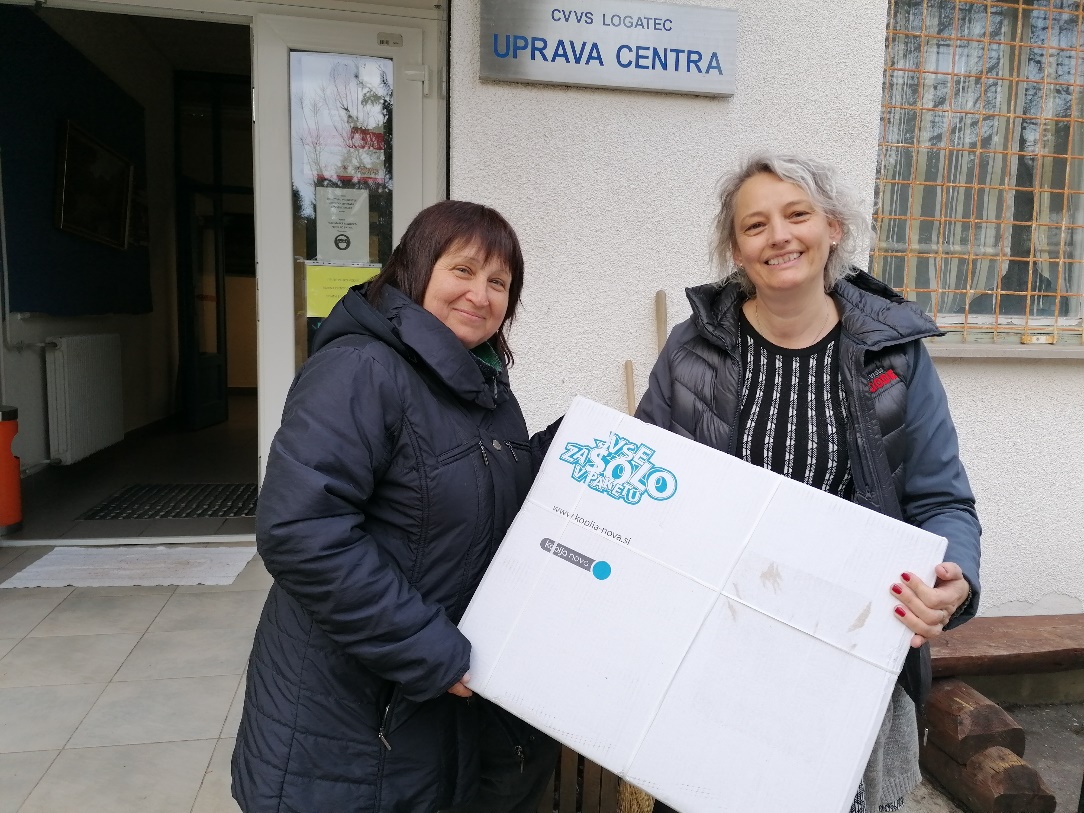 V Centru vojnih veteranov Slovenije v Logatcu, kjer so nastanjeni begunci iz Ukrajine, je gospa Martina Albreht v imenu Združenja vojnih invalidov in svojcev padlih 1991 predala šolske potrebščineza šolajoče otroke.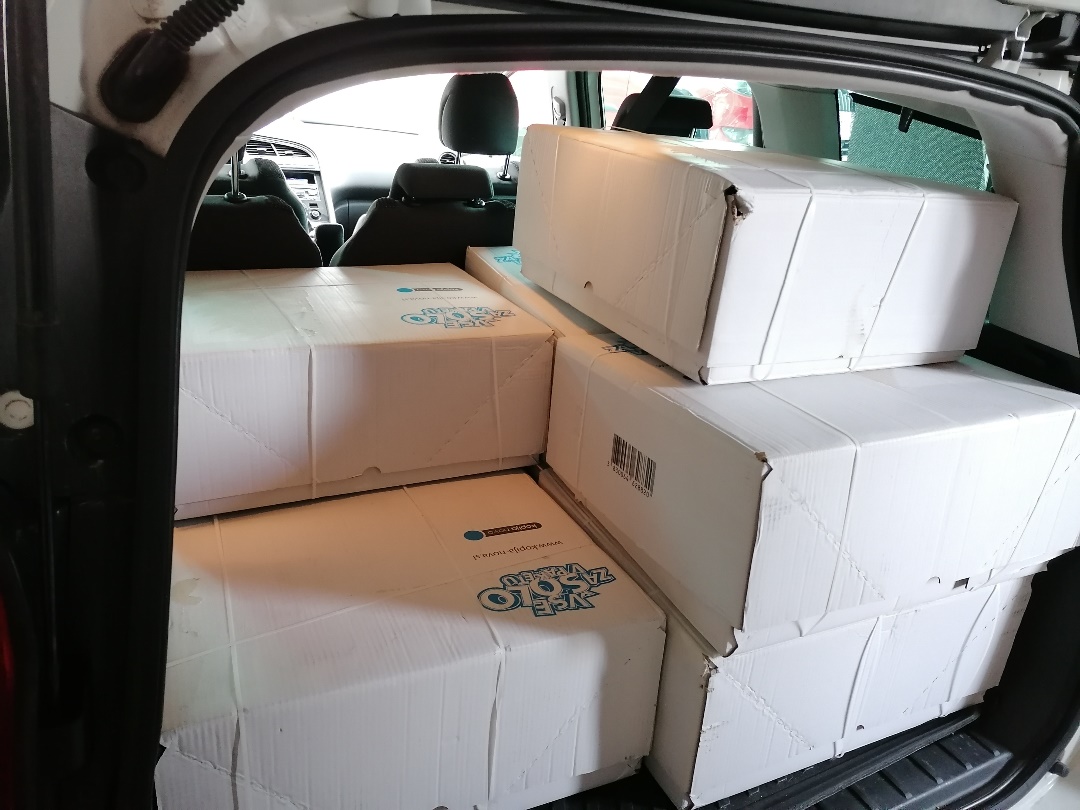 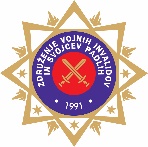 ZDRUŽENJE VOJNIH INVALIDOV IN SVOJCEV PADLIH 1991DONACIJA ZDRUŽENJA 91Association of War Invalids and Families of the Fallen in the War 1991DONACIJA ZDRUŽENJA 91Kardeljeva cesta št. 60, 2000 MARIBORDONACIJA ZDRUŽENJA 91www.zdruzenje91.eu,  zdruzenje91@guest.arnes.si, +386 (0)2 620 95 72,  +386 (0)40 417 359,  +386 (0)2 620 92 30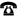 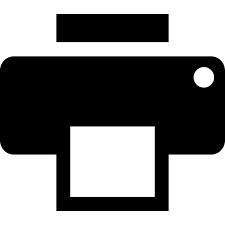 DONACIJA ZDRUŽENJA 91